Halis dalool yaysan ku iman caymiskaaga caafimaadka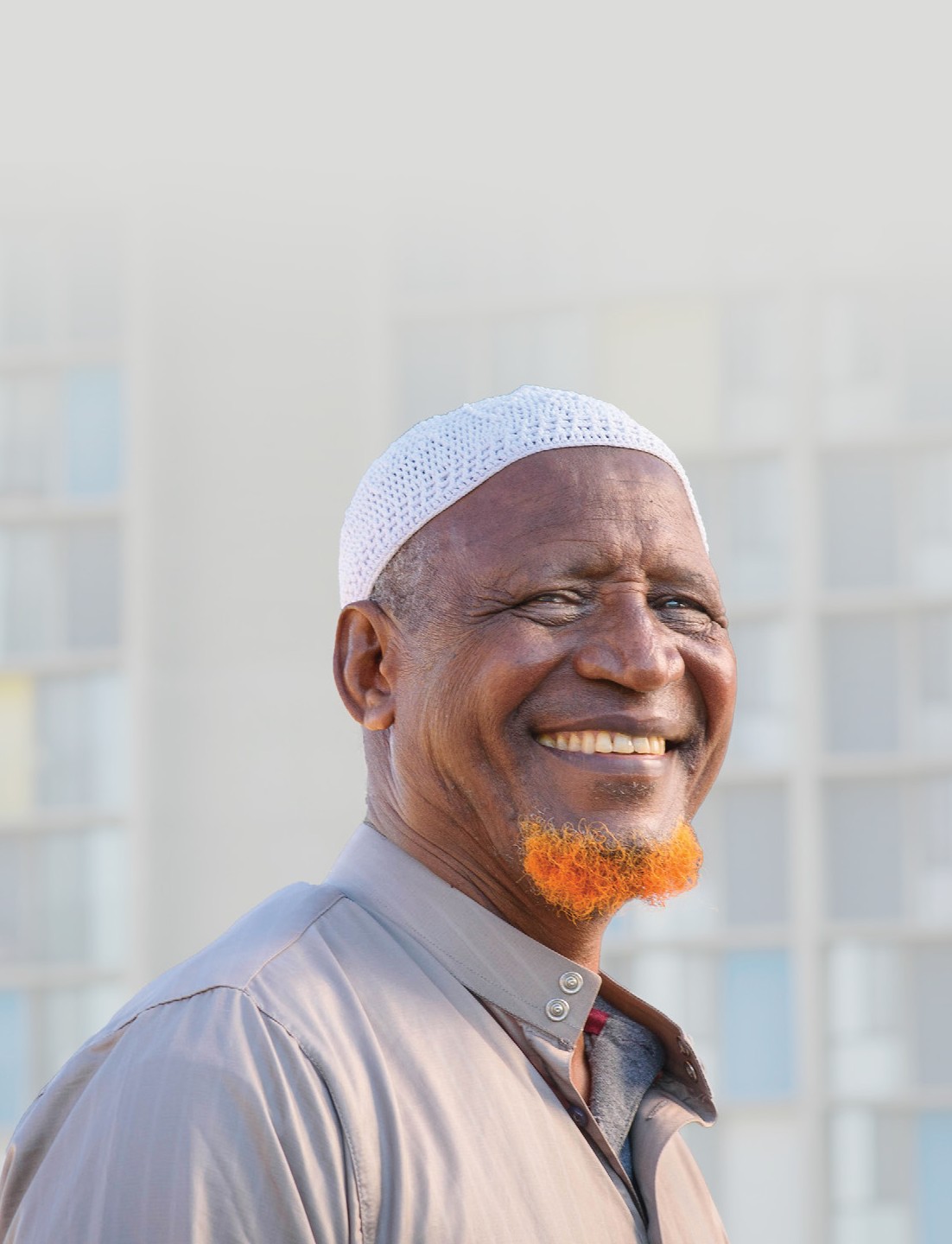 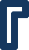 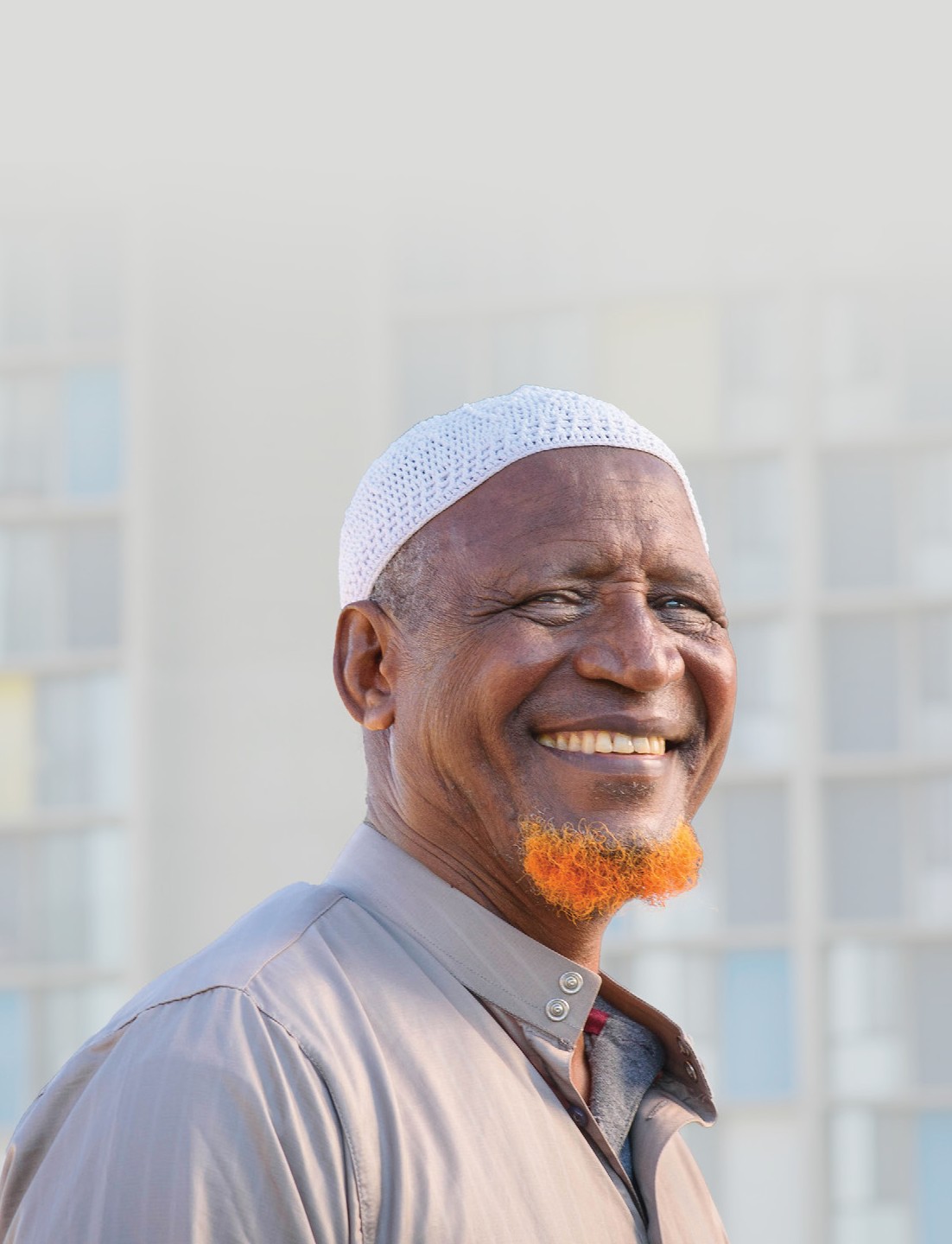 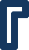 Miyuu ku daboolaa Medical Assistance ama MinnesotaCare?Ha ahaado ciwaankaga, taleefoonkaga iyo iimaylkaaga mid sax ah si aad iskaga ilaaliso in aad lumiso caymiskaaga caafimaad.Booqo mn.gov/dhs/mycontactinfo si aad u barato sida macluumaadkaagaxiriirka aad uga dhigto mid sax ah.Miyaad guurtay saddexdii sano ee la soo dhaafay ama miyaad dhawaan ayaad guuraysaa?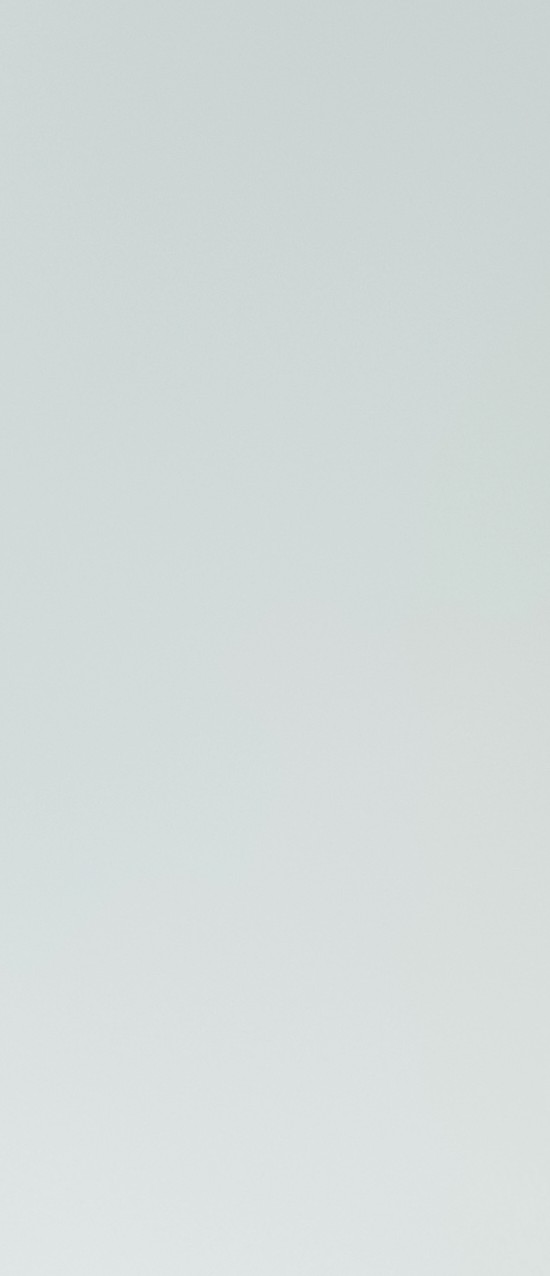 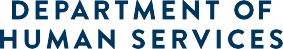 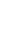 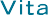 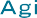 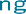 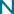 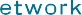 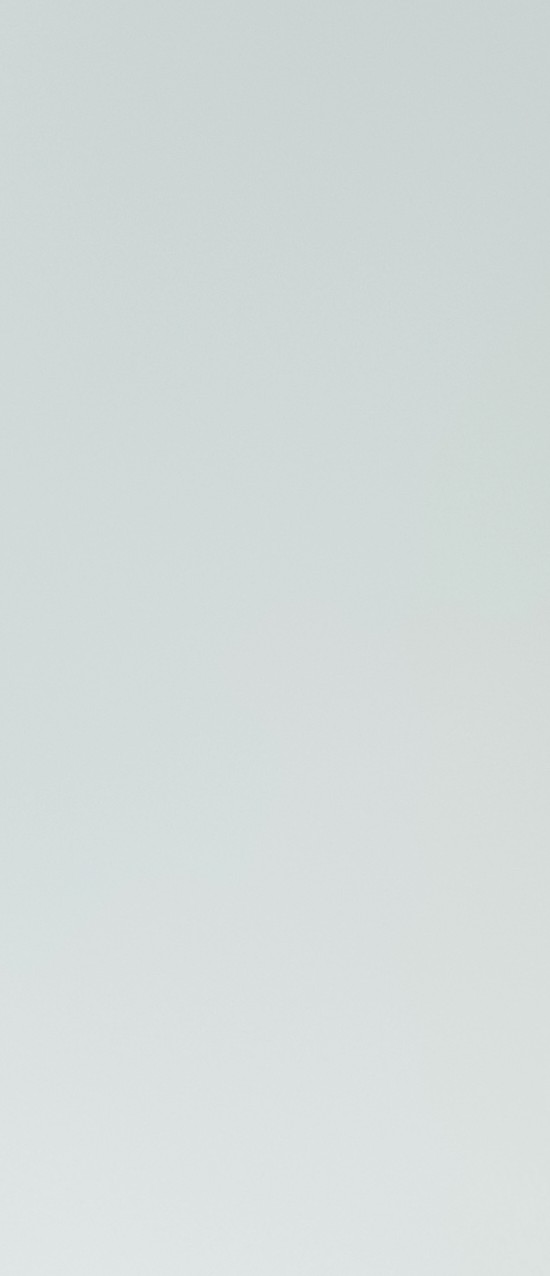 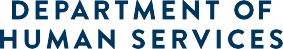 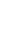 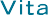 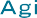 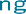 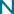 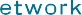 Ciwaankaga ama macluumaadkaaga xiriirka ma isbedelay?Haddii aad leedahay Medical Assistance ama MinnesotaCare, fadlan maanta cusboonaysii ciwaankaaga, taleefoon lambarkaaga iyo iimaylkaga. Waa muhiim si aan kuula soo xiriirno marka la gaaro wakhtiga dib u cusboonaysiinta caymiskaaga caafimaad.Haddii aad leedahay Medical Assistance, la xiriir degmadaada ama qabiilkaaga.Haddii aad leedahay MinnesotaCare, kala xiriir Taageerada Macmiilka Daryeelka Caafimaadka 651-297-3862 ama 800-657-3672.